МУНИЦИПАЛЬНОЕ ОБЩЕОБРАЗОВАТЕЛЬНОЕ УЧРЕЖДЕНИЕ«СРЕДНЯЯ ОБЩЕОБРАЗОВАТЕЛЬНАЯ ШКОЛА № 23» г. ВОРКУТЫ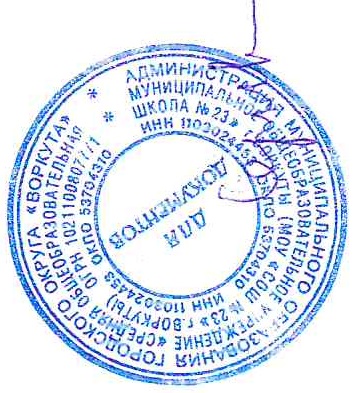 Программа внеурочной деятельности «Урок цифры» (базовый уровень)Направленность: техническая Адресат программы: учащиеся от 11 до 13 летСрок реализации: 1 годАвтор-составитель:Попова С.В., педагогдополнительногообразованияВоркута2022Пояснительная запискаБольшая часть современных школьников выросла в условиях, когда компьютер превра- тился в привычный объект, который всегда был дома. В курсе «Урок Цифры» учащиеся рас- ширят свое представление о принципах работы компьютера, о программируемой компьютер- ной графике. Участвуя в образовательной акции «Урок цифры» они в игровой форме познако- мятся с основами программирования и цифровыми технологиями. С помощью исполнителей среды Кумир, школьники приобретут основные навыки структурного программирования, что особенно важно в связи с увеличением доли заданий на алгоритмизацию и программирование в ЕГЭ и ОГЭ.Курс «Урок Цифры» расширяет и дополняет раздел алгоритмизации и программирова- ния курса информатики в основной школе и нацелен на:развитие исследовательских, интеллектуальных и творческих способностей учащихся, алгоритмического и логического мышления;воспитание интереса к программированию, целеустремленности при достижении ре- зультата;формирование общеучебных навыков самостоятельного анализа проблемы, ее осмыс- ления, поиска решения, выделение конструктивно независимых подзадач (разбиение сложной задачи на более простые составляющие), составления алгоритма решения поставленной за- дачи, самоконтроля (тестирование и отладка программы).Место курса в учебном планеКурс «Урок Цифры» рассчитан на 35 часов (1 час в неделю) и ориентирован на учащихся 5–6 классов общеобразовательной школы.Личностные, метапредметные и предметные результаты освоения курсаОсновные личностные результаты, формируемые в процессе освоения программы курса«Урок Цифры»:формирование основ мировоззрения, соответствующего современному уровню развития информационных технологий;осознание значения математики и информатики в повседневной жизни человека;формирование способности к саморазвитию и самообразованию средствами информаци- онных технологий на основе приобретённой мотивации к обучению и познанию;формирование ответственного отношения к учению, способности довести до конца нача- тое дело на примере завершённых творческих учебных проектов;формирование осознанного позитивного отношения к другому человеку, его мнению, ре- зультату его деятельности;развитие эстетического сознания через творческую деятельность на базе среды КуМир.Основные метапредметные результаты, формируемые в процессе освоения программы курса «Урок Цифры»:умение самостоятельно определять цели своего обучения, ставить и формулировать для себя новые задачи в учебе и познавательной деятельности;умение самостоятельно планировать пути достижения целей, выбирать эффективные спо- собы решения учебных и познавательных задач;умение соотносить свои действия с планируемыми результатами, осуществлять самокон- троль своей деятельности в процессе достижения результата, определять способы дей- ствий в рамках предложенных условий и требований, корректировать свои действия в со- ответствии с изменяющейся ситуацией;умение формализовать решение задач с использованием моделей и схем, знаков и симво- лов;умение организовывать учебное сотрудничество и совместную деятельность с учителем и сверстниками; работать индивидуально и в группе: находить общее решение и разрешать конфликты на основе согласования позиций и учета интересов; формулировать, аргумен- тировать и отстаивать свое мнение.Основные предметные результаты, формируемые в процессе освоения программы курса «Урок Цифры»:формирование представлений об основных предметных понятиях — «информация», «ал- горитм», «модель» и их свойствах;развитие логических способностей и алгоритмического мышления, умений составить и за- писать алгоритм для конкретного исполнителя, знакомство с основными алгоритмиче- скими структурами — линейной, условной и циклической;развитие представлений о числах, числовых системах;овладение символьным языком алгебры, умение составлять и использовать сложные ал- гебраические выражения для моделирования учебных проектов, моделировать реальные ситуации на языке алгебры;развитие пространственных представлений, навыков геометрических построений и моде- лирования таких процессов, развитие изобразительных умений с помощью средств ИКТ;формирование информационной и алгоритмической культуры, развитие основных навы- ков использования компьютерных устройств и программ;формирование умения соблюдать нормы информационной этики и права.Содержание курсаВведение. Конкурс «Путешествие в компьютерную страну» (2 ч.)Исполнитель. Система команд исполнителя (СКИ). Алгоритм.Исполнитель Черепаха (3 ч.) + Урок цифры. Работа с онлайн-тренажером. (2 ч.)Знакомство со средой КуМир. Система команд исполнителя. Работа с пультом управления. Связь пульта управления со средой. Алгоритм. Программа. Редактирование и оптимизация программ. Переменные. Типы данных. Арифметические действия. Параметры алгоритмов. Масштабирование. Повторяющиеся действия. Организация счетного цикла. Проектная работа. Урок цифры. Работа с онлайн- тренажером.Исполнитель Кузнечик (3 ч.) + Урок цифры. Работа с онлайн-тренажером. (2 ч.)Система команд исполнителя. Решение задач, требующих мало времени для достижения результата. Урок цифры. Работа с онлайн- тренажером.Исполнитель Робот (8 ч.) + Урок цифры. Работа с онлайн-тренажером. (2 ч.)Система команд исполнителя. Использование счетного цикла. Вспомогательные алгоритмы (процедуры). Оформление и вызов вспомогательного алгоритма. Метод последователь ного уточнения. Алгоритмы разветвляющейся структуры. Условный оператор «если», полное и неполное ветвление. Виды условий для Робота. Оператор выбора. Цикл с предусловием «пока». Программирование «сверху-вниз». Проектная работа. Урок цифры. Работа с онлайн- тренажером.Исполнитель Водолей (3 ч.) + Урок цифры. Работа с онлайн-тренажером. (2 ч.)Система команд исполнителя. Решение задач на переливание. Поиск оптимального решения. Использование счетного цикла. Урок цифры. Работа с онлайн-тренажером.Исполнитель Чертежник (3 ч.) + Урок цифры. Работа с онлайн-тренажером. (2 ч.)Система команд исполнителя. Понятия точки и вектора, координаты. Решение задач несколькими способами. Использование вспомогательных алгоритмов (процедур). Вспомогательные алгоритмы с параметрами-аргументами. Использование счетного цикла. Вложенные циклы. Проектная работа. Урок цифры. Работа с онлайн-тренажером.Итоговое занятие. Конкурс «Битва титанов» (1 ч.)Повторение. Исполнители среды КуМир. СКИ. Основные конструкции алгоритмического языка.Урок цифры. Работа с онлайн-тренажером. (2 ч.)Примерное тематическое планированиеМетоды и формы решения поставленных задачСпецифика предмета, структура урока и подбор заданий способствуют вовлечению уча- щихся в универсальную общеучебную деятельность: целеполагание, планирование, аргумен- тация, поиск информации, обобщение, сравнение, анализ, синтез, контроль и самоконтроль.Использование методов активного обучения (проектной и исследовательской деятельно- сти) позволяет перенести акцент на самостоятельную и индивидуальную работу.При выборе тем проекта следует поощрять творчество и самостоятельность учащихся при постановке задачи.Высокий уровень работоспособности учащихся среднего звена обеспечивается сменой деятельности обучаемых. Поэтому рекомендуется отдавать предпочтение комбинированным занятиям, на которых можно выделить следующие этапы:Организационный момент.Активизация мышления и актуализация ранее изученного (короткие задания на поиск ошибок в предложенном алгоритме, алгоритмические диктанты, задания на оптимизацию ал- горитма).Объяснение нового материала или фронтальная работа по решению новых задач, со- ставлению алгоритмов и т.д. Учитель в процессе беседы вводит новые понятия, организует совместный поиск и анализ примеров. Акцентирует внимание учащихся на оптимизации по- строенного алгоритма.Индивидуальная или групповая работа учащихся за компьютером, направленная на применение полученных знаний на практике. В зависимости от уровня подготовленности уче- ников им могут быть предложены задачи разного уровня сложности; в том числе выполнение мини-проекта. Основные этапы проектной деятельности: постановка задачи; поиск решения и проектирования алгоритма; разработка сценария и составление программы; тестирование и отладка; защита проекта в форме его публичного обсуждения.Подведение итогов занятия.Формы контроля и возможные варианты его проведенияВ рамках занятий целесообразны такие формы контроля, при которых учащиеся нахо- дятся в ситуации успеха. Это можно достичь организацией защиты проектов в форме конфе- ренции, слушателями которой могут быть как одноклассники, так и родители; проведение ко- мандных викторин или конкурсов по основным разделам изучаемого курса.На формирование позитивной мотивации к обучению направлены развлекательные уроки конкурс «Путешествие в компьютерную страну», командная игра «Битва Титанов и«Уроки цифры» с прохождением он-лайн-тренажера на https://урокцифры.рф.Учебно-методическое и материально-техническое обеспечениеКалендарно-тематическое планированиеРАССМОТРЕНАПедагогическим советомМОУ «СОШ №23» г.ВоркутыПротокол от 13.01.2022 № 1                       УТВЕРЖДАЮ             Директор             МОУ «СОШ №23» г.Воркуты            приказ от 18.01.2022 № __________ Г.А. Сергеева№Название темыКоличество часовКоличество часовКоличество часов№Название темыобщеетеорияпрактика1Введение. Конкурс «Путешествие в компь- ютерную страну»2112Исполнитель ЧерепахаУрок цифры. Ра бота с онлайн-тренажером.512+23Исполнитель Кузнечик.Урок цифры. Ра бота с онлайн-тренажером.512+24Исполнитель Робот. Урок цифры. Ра бота с онлайн-тренажером.1053+25Исполнитель Водолей. Урок цифры. Ра бота с онлайн-тренажером.512+26Исполнитель Чертежник. Урок цифры. Ра бота с онлайн-тренажером.512+27Итоговое занятие. Конкурс «Битва титанов»118Урок цифры. Работа с онлайн-тренажером.22Итого:351025№ п/пНаименование объектов и средств материально-технического обеспечения1Печатные пособияИнформатика. 5–6 классы: изучаем алгоритмику. Мой КуМир / Е. А. Ми-рончик, И. Д. Куклина, Л. Л. Босова. – М.: БИНОМ. Лаборатория знаний, 2018.2Технические средства обучениякомпьютерыбольшой телевизор или проектор3Программное обеспечениеКомплект Учебных МИРов (КуМир)4Интернет-ресурсыhttps://урокцифры.рф.Материалы авторской мастерской Босовой Л.Л.№п/пНазвание раздела/темыТеорияПрактика1Введение. Исполнитель. АлгоритмПравила техники безопасности12Конкурс «Путешествие в компьютерную страну»1Исполнитель ЧерепахаИсполнитель Черепаха143Знакомство со средой КуМир.  Исполнитель Черепаха14Организация счетного цикла.15Редактирование и оптимизация программ.16Урок цифры.17Работа с онлайн- тренажером.1Исполнитель КузнечикИсполнитель Кузнечик148Система команд исполнителя19Арифметические действия.110Решение задач, требующих мало времени для достижения результата111Урок цифры.112Работа с онлайн- тренажером.1Исполнитель РоботИсполнитель Робот5513Система команд исполнителя.114Использование счетного цикла.115Оформление и вызов вспомогательного алгоритма.116Метод последователь ного уточнения.117Условный оператор «если», полное и неполное ветвление.118Оператор выбора.119Цикл с предусловием «пока».120Программирование «сверху-вниз».121Урок цифры.122Работа с онлайн- тренажером.1Исполнитель ВодолейИсполнитель Водолей1423Система команд исполнителя124Решение задач на переливание.25Использование счетного цикла.26Урок цифры.27Работа с онлайн- тренажером.Исполнитель ЧертежникИсполнитель Чертежник1428Система команд исполнителя.129Вспомогательные алгоритмы с параметрами-аргументами130Использование счетного цикла.131Урок цифры.132Работа с онлайн- тренажером.1Подведение итоговПодведение итогов1233Итоговое занятие. Конкурс «Битва титанов»134Урок цифры.135Работа с онлайн- тренажером.1